DRAFT EAST LOTHIAN PLANCONTENTS																	[page nos]SUMMARYFOREWORDCHAPTER 1	Statement of Intent/ VisionCHAPTER 2 	East Lothian – People and Place – a description of the needs and circumstances of people living in the areaCHAPTER 3	What We Want to Achieve through Working in PartnershipAppendix 1 –key related documentsAppendix 2 – more information about new and proposed partnership initiativesMusselburgh Family FocusMental HealthMissing PersonsDraft East Lothian PlanForewordThis East Lothian Plan runs from 2017 to 2022.  It takes the place of our previous Plan (2013-23) and is designed to be simpler and more focused.It represents our Local Outcomes Improvement Plan, as required by Section 6 of the Community Empowerment (Scotland) Act 2015, and takes into account relevant guidance issued by the Scottish Government.The Act requires community planning partnerships to produce a local outcomes improvement plan setting out:the local outcomes to which priority is to be given, with a view to improving the achievement of the outcomes;a description of the proposed improvement in the achievement of the outcomes;the period within which the proposed improvement is to be achieved;   anda description of the needs and circumstances of the people who live in the area.This Plan is written in recognition of the many existing detailed plans and strategies that East Lothian Community Planning partners have made for the improvement of outcomes [see Appendix 1].  It is not intended to replace or repeat them and, in line with Scottish Government guidance, it is not intended to be a “masterplan” for the area.  Instead, it concentrates on what we as partners can achieve by working together on specific issues to improve outcomes for East Lothian’s people.  This Plan focuses particularly on reducing inequalities, especially in the light of the work of the East Lothian Poverty Commission which reported earlier in 2017, and also on prevention and early intervention.SUMMARYThe East Lothian Partnership is made up of organisations that work together to make life better for the people in our area.  This Plan sets out the things we want to prioritise over the next few years, having listened to local people and local community bodies.We want to focus on reducing inequalities across our area;tackling poverty; and working to prevent problems and act quickly when problems start.We are already working together on many initiatives, but there are new things we want to do to deliver an East Lothian that is increasingly ...prosperous1.1	people are working, are free from in-work poverty and are able to develop and improve their work skills.We will produce a Workforce Plan for East Lothian to make sure that people are aware of sectors where there are job opportunities, and what they need to do to become “job-ready”. We will encourage career progression through training opportunities available under the forthcoming City Region deal.We will examine the issue of in-work poverty and encourage the payment of the Living Wage.1.2 Local businesses are thrivingWe will continue our work to get the City Region Deal in place.We will explore the potential for an Innovation Park close to Queen Margaret UniversityWe will work to repurpose the site of the former Cockenzie Power Station.We will work together to relocate and co-locate, and repurpose suitable assets as employment land (or land for affordable housing).1.3 People and businesses in East Lothian have better access to digital infrastructure and the digital skills they need.We will lobby for better broadband provisionsWe will work with small businesses to make them aware of their options for conducting their business digitallyWe will encourage developers to install digital infrastructure in new premises.community-minded2.1	East Lothian has strong, resilient communities, where people respect each other and look out for each otherWe will finalise the new Community Justice Outcome Improvement Plan.We will work to decrease the numbers of people who go missing, especially people with dementia and young people.We will focus on road safety, including safer journeys for pedestrians and cyclists of all ages.2.2 East Lothian people can live affordably and contribute to a thriving community life in a high-quality environmentThrough Area Partnerships, we will continue to help our communities to access resources so they can work out and take forward local prioritiesWe will develop the right partnerships to bring forward affordable homes and help residents create and sustain great communities.We will seek to make life easier for people who have less access to transport, through provision and promotion of digital and telephone services, and through a focus on the needs of cyclists, pedestrians and users of public transport - of all ages.fair3.1 We tackle the causes and effects of poverty in East Lothian and we reduce the gap between the richest and the poorest peopleWe will implement the Poverty Action Plan arising from the work of the East Lothian poverty CommissionWe will run the Musselburgh Family Focus project bringing partners together to get the best outcomes for some of our most vulnerable families.3.2 People in East Lothian are healthyWe will work to prioritise mental health for people of all ages.CHAPTER 1Statement of Intent“We will work in partnership to achieve an even more prosperous, safe and sustainable East Lothian, with a dynamic and thriving economy that enables our people and communities to flourish.”In line with what residents have been telling us, we are determined to build an East Lothian that is increasingly:ProsperousCommunity-minded and FairThese are our THEMES for the Plan.This Plan will be used to mobilise resources and commitment from partners, working together to benefit the people of East Lothian.CHAPTER 2EAST LOTHIAN: PEOPLE AND PLACEThis is a description of the needs and circumstances of people living in the areawhich we have gained through engagement with our communitiesWhat do East Lothian residents say?East Lothian Residents’ Survey 2017The East Lothian Residents’ Survey 2017 [link] surveyed around 1500 respondents, as a representative sample of people living in East Lothian.  The results of the survey provide strong evidence that residents like living in East Lothian – 99% of respondents said East Lothian is a good or very good place to live and 98% said their own area is a good or very good place to live.In exploring further the issues that people think are important in making somewhere a good place to live, respondents most often cited health services (61%), schools (47%), affordable housing (47%), jobs for local people (43%), public transport (41%), level of crime (38%) and shopping facilities (37%).When it came to the services that people thought  most needed improving in their local area, respondents most often cited road and pavement repairs (16%), health services (11%), shopping facilities (10%), affordable decent housing (8%), activities for teenagers (8%), and jobs for local people (7%).  In contrast, 37% of respondents thought that none of the 26 issues listed needed improving.Present in both lists above - issues which people thought were most important in making an area a good place to live and were also in most need of improvement - are health services, affordable housing, jobs for local people and shopping facilities. [DN not for inclusion in final draft, but calculating (important) x (most needing improvement) delivers the following aggregate scores:Health services - 671Affordable housing - 376Jobs for local people - 301Shopping facilities  - 370     ]In relation to general health, 82% of people reported that their health in general is good or very good (the Scottish average is 74%).In relation to crime/ fear of crime, the majority of respondents (55%) said they did not feel threatened by crime ‘at all’ in their neighbourhood, a further 38% said they did not feel threatened ‘very much’.  This was a slight change from 2011 when 67% said they didn’t feel threatened at all and 30% said they did not feel threatened very much.When shown the priorities and outcomes of the previous East Lothian Plan, over 90% of respondents agreed with them.  When given a list of possible characteristics for the East Lothian they would like to see in the future, the top 3 chosen were prosperous, community-minded and fair.When shown some suggestions for possible changes in the planning and delivery of public services in East Lothian, the strongest agreement was with the statements:“Focus on prevention and early intervention – taking action as soon as possible to tackle social problems before they become more difficult to turn around” (97.6% of respondents agreed)“Focus resources on those areas of East Lothian where the need is greatest” (95% agreed). East Lothian Citizens’ Panel Spring 2017 QuestionnaireThe most recent East Lothian Citizens’ Panel Survey Spring 2017 [link] asked questions about health and wellbeing, active and sustainable travel, health and wellbeing and tackling poverty in East Lothian.  It drew responses from around 780 panel members.The results suggested that most people generally felt they had access to supportive family and social networks, health services, parks and green spaces, good housing and healthy food.  However, there were significant numbers who felt they could not buy most of what they needed locally (21%), had not had a positive experience of care at their GP practice (16%), could not take part in the leisure activities that they wanted to (16%), or did not feel that in their area people from different backgrounds got on well together (15%).  Talking about poverty in East Lothian, 97% of respondents thought it was important or very important to reduce poverty in East Lothian, and 97% thought it was important or very important to reduce child poverty in East Lothian.  When asked about the role of different stakeholders in tackling poverty, 84% agreed that “we all have a role in addressing poverty”, 83% agreed that the Council and other public services should focus resources on areas where there is a greater level of need, and 80% agreed that communities could play more of a role in tackling poverty locally.  Furthermore, 77% of respondents agreed that “how we talk about poverty can stigmatise and harm people”.Tenants Satisfaction Survey 2016(East Lothian Council Partnerships and Community Services)The most recent East Lothian Council Tenants’ Satisfaction Survey indicated that most tenants of council housing were “very” or “fairly” satisfied with the various elements of the service provided to them.  In comparison with a Scottish Council Sector average, more East Lothian Council tenants were satisfied with the quality of their home, the value-for-money of their rent, the management of their neighbourhood by the Council, and with information and opportunities to participate in decision-making.  East Lothian tenants were however less satisfied than the Scottish sector average with their repairs service and the re-let standard of their home (although satisfaction rates had increased since the previous survey in 2013).Tenants’ main problems with neighbourhood management centred around neighbours, environmental issues (dog-fouling, weeds, rubbish/litter) and a lack of visibility of neighbourhood management.  When asked to consider a list of possible Council priorities around housing and to select the most important three items, tenants most often selected the following:Building More Affordable Homes (59% of tenants) Maintaining affordable rents (53%) andImproving the condition of housing (37%).What else do we know? - a broader description of the needs and circumstances of East Lothian residents, based on general statistical dataUsing the most recent statistical data about life in East Lothian, gathered from a number of sources, the document East Lothian by Numbers (2017) [link] sets out information about life in East Lothian.  East Lothian Partnership bodies met together in late 2016 to discuss that data and identify priorities.  Among those involved were our Third Sector Interface STRiVE, the Association of East Lothian Community Councils, and the East Lothian Tenants and Residents Association.  Together we produced the East Lothian Strategic Assessment 2017 [link]. Here are some of the issues identified in respect of the main themes of the previous plan:Sustainable EconomyMain challenges and opportunitiesJobs and skills:There is a limited number of large-scale employers locally and a high level of out-commuting (which also has implications for transport).A higher proportion of East Lothian-based people work for small businesses than the Scottish average.The advent of more free childcare will enable more parents to seek paid work; some may need help to improve their employability skills and access suitable jobs or start up a business.Public transport challenges and expense for non-earning East Lothian residents looking to attend Edinburgh-based further education, especially from the east and/or in more rural areas.Vibrant town centres need high-value jobs.Land supply is an ongoing issue in East Lothian: there is an ongoing need to identify land for business use. Sectors of economic growth in the Edinburgh and East of Scotland region, and thus of jobs opportunities for people in East Lothian, have been identified as follows:Information and Communications Technology (the largest area of growth)Leisure and eco-tourismLife sciences/ biotechFood and drinkFinancial servicesCreative industries/ craft and designEnergy including renewablesSkills priorities for the region have been identified as follows:Information and Communications TechnologyHealth and Social Work (including the skills to care for nursery-age children and for older people)Real Estate (buildings and land)Finance and insuranceCreative, craft and designConstructionElectricity and gasWe need to give continued impetus to the expansion of Digital Infrastructure in East Lothian to enable the development and delivery of digital business.  [DN more about expansion initiatives]The following places bring opportunities:Edinburgh City Region as part of the Edinburgh City Region Deal [need more info here]Repurposing/ redevelopment of Cockenzie Power Station Site.Development of Innovation Park at Queen Margaret University.Development of new Community Hospital in Haddington: care and health opportunities.Resilient PeopleMain challenges and opportunitiesIncrease educational attainment/ achievement, particularly for children from more deprived areas and Looked-After childrenTackle mental health issues for people of all agesBuild on good practice already begun (for example the Early Years Collaborative, and the Musselburgh Family Focus initiative)More volunteering opportunities could help children and young peopleAt the other end of the age spectrum, increased vulnerability as people ageDementia is on the rise and predicted to increase substantially over the next 20 yearsFalls are the biggest single cause of emergency hospital admissions, especially among the 75+ age groupDigital exclusion an issue for some sectors of the populationNeed to increase ability of people (of all ages) to look after their mental health and physical health, and promote self-managementAssets: could explore flexible/ modular facilities that can be re-purposed e.g. as school rolls expand and contract.Safe and Vibrant Communities Main challenges and opportunitiesAffordable housing challenges, and providing housing that reflects demographics (e.g. for single people and for older people)Homelessness in East Lothian has stopped decreasingWelfare reform: need to ensure the application of any learning from the roll-out of Universal Credit Rate of deliberate dwelling fires has been rising (while still below Scottish average)Strong social capital for voluntary sector and charity presence, could be built upon.Potential to build on network of community assets including public open spacesParticipation Opportunities for people in East Lothian There exists a huge range of opportunities for people living in East Lothian to connect with and influence the services they use.  These include:contact with their local elected representativescommunity councilsthe East Lothian Citizens Panel and Residents Surveyparticipation opportunities with individual council services including Residents ReviewCommunity and Policing PartnershipsOpportunities under the Community Empowerment Act.Please see [link] for more details.East Lothian Partnership and its constituent organisations also engage with the business community and other communities of interest in a variety of ways, including:Area Partnerships;participation in collective groups such as East Lothian Golf Tourism Alliance, East Lothian Tourism Attractions Group and the Food and Drink Business Improvement District;East Lothian Council’s biennial Business Base StudyTenants and Residents Associations;Community Care Forums;Looked After Children Champions Board..CHAPTER 3WHAT WE WANT TO ACHIEVEGiven the information we gathered together and set out in the previous Chapter, we want to work towards an East Lothian that is increasingly: ProsperousCommunity-minded andFairThe aspects of life that our residents tell us most need improvement, and that we believe we can improve by working together, are: people from different backgrounds getting on well together in their community;keeping people healthy;affordable housing ;jobs for local peopleaccess to shopping and leisure activities: redressing the balance so that we recognise and plan for the needs of people who are less well-off in terms of the ability to travel and access facilities Our residents also told us that they thought Prevention and Early Intervention were important, and focusing resources on the areas that needed it most.These are our priorities for the life of the Plan:THEME 1 – PROSPEROUS1.1  East Lothian people are working, are free from in-work poverty and are able to develop and improve their work skills. 1.2  Local businesses are thriving.1.3  People and businesses in East Lothian have better access to digital infrastructure and the digital skills they needTHEME 2 – COMMUNITY-MINDED2.1  East Lothian has strong resilient communities where people respect each other and look out for each other.2.2  East Lothian People can live affordably and contribute to a thriving community life in a high-quality environment.THEME 3 - FAIRWe tackle the causes and effects of poverty in East Lothian and we reduce the gap between the richest and the poorest peoplePeople in East Lothian are healthyPrevention and early intervention – our “golden thread”There is increasing focus on prevention and early intervention in public policy: taking action as soon as possible to tackle social problems before they become more difficult to turn around.  An example would be helping people maintain a healthy weight, in order to help them avoid going on to develop the kinds of serious health problems associated with obesity: such as type 2 diabetes, coronary heart disease, strokes, some types of cancer, and psychological problems such as depression and low self-esteem.  As well as increasing the likelihood of early death, these conditions require treatment for the individual and this needs resources – resources that would have been available for other purposes if obesity had been prevented in that individual.Many essential services evolved historically in ways that were useful to prevent disease: for example, a clean and adequate public water supply, waste collection, vaccination.  Other forms of prevention and early intervention are more complex: for example, work in children’s early years to help give them the best possible start in life so they can do well in their families, in their communities, in school, at work and throughout their lives.Prevention and early intervention have always been valuable in public service but they were given new emphasis by the work of the Christie Commission on Public Service Reform [provide link]. This approach is:good for service users – it seeks to identify potential problems early, and to do something to address them before they progress to something more difficult to tackle. good for service planning – seeking to help service providers to get the best return on their investment, spending a little up front to save more down the line.  good for the public as a whole - it makes our public money go further and gets better outcomes for people earlier.Because prevention and early intervention is something the East Lothian Partnership wants to focus on, this feature is marked with a “golden thread” in the outcomes and activities set out in the following pages.Golden Thread – Prevention and Early Intervention 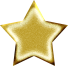  [DN set out rationale for the way the next material is set out.]THEME 1:  PROSPEROUSRelevant national outcomes1. We live in a Scotland that is the most attractive place for doing business in Europe2. We realise our full economic potential with more and better employment opportunities for our people.3. We are better educated, more skilled and more successful, renowned for our research and innovation.4. Our young people are successful learners, confident individuals, effective contributors and responsible citizens7. We have tackled the significant inequalities in Scottish society8. We have improved the life chances for children, young people and families at risk.THEME 1:  PROSPEROUSRelevant national outcomes1. We live in a Scotland that is the most attractive place for doing business in Europe2. We realise our full economic potential with more and better employment opportunities for our people.3. We are better educated, more skilled and more successful, renowned for our research and innovation10. We live in well-designed, sustainable places where we are able to access the amenities and services we need.THEME 1: PROSPEROUSRelevant national outcomes1. We live in a Scotland that is the most attractive place for doing business in Europe2. We realise our full economic potential with more and better employment opportunities for our people.3. We are better educated, more skilled and more successful, renowned for our research and innovation10. We live in well-designed, sustainable places where we are able to access the amenities and services we need.THEME 2: COMMUNITY-MINDEDRelevant national outcomes:4. Our young people are successful learners, confident individuals, effective contributors and responsible citizens5. Our children have the best start in life and are ready to succeed.6. We live longer, healthier lives7. We have tackled the significant inequalities in Scottish society8. We have improved the life chances for children, young people and families at risk.9. We live our lives safe from crime, disorder and danger.10. We live in well-designed, sustainable places where we are able to access the amenities and services we need.11. We have strong, resilient and supportive communities where people take responsibility for their own actions and how they affect others.12. We value and enjoy our built and natural environment and protect it and enhance it for future generations.15. Our people are able to maintain their independence as they get older and are able to access appropriate support when they need it.16. Our public services are high quality, continually improving, efficient and responsive to local people's needs.THEME 2: COMMUNITY-MINDEDRelevant national outcomes7. We have tackled the significant inequalities in Scottish society8. We have improved the life chances for children, young people and families at risk.9. We live our lives safe from crime, disorder and danger.10. We live in well-designed, sustainable places where we are able to access the amenities and services we need.11. We have strong, resilient and supportive communities where people take responsibility for their own actions and how they affect others.12. We value and enjoy our built and natural environment and protect it and enhance it for future generations.15. Our people are able to maintain their independence as they get older and are able to access appropriate support when they need it.16. Our public services are high quality, continually improving, efficient and responsive to local people's needs.THEME 3: FAIRRelevant national outcomes2. We realise our full economic potential with more and better employment opportunities for our people.3. We are better educated, more skilled and more successful, renowned for our research and innovation.4. Our young people are successful learners, confident individuals, effective contributors and responsible citizens5. Our children have the best start in life and are ready to succeed.6. We live longer, healthier lives7. We have tackled the significant inequalities in Scottish society8. We have improved the life chances for children, young people and families at risk.9. We live our lives safe from crime, disorder and danger.10. We live in well-designed, sustainable places where we are able to access the amenities and services we need.11. We have strong, resilient and supportive communities where people take responsibility for their own actions and how they affect others.12. We value and enjoy our built and natural environment and protect it and enhance it for future generations.15. Our people are able to maintain their independence as they get older and are able to access appropriate support when they need it.16. Our public services are high quality, continually improving, efficient and responsive to local people's needs.Relevant national outcomes6. We live longer, healthier lives7. We have tackled the significant inequalities in Scottish society15. Our people are able to maintain their independence as they get older and are able to access appropriate support when they need it.16. Our public services are high quality, continually improving, efficient and responsive to local people's needs.National Outcomes [for reference or deletion]1. We live in a Scotland that is the most attractive place for doing business in Europe2. We realise our full economic potential with more and better employment opportunities for our people.3. We are better educated, more skilled and more successful, renowned for our research and innovation.4. Our young people are successful learners, confident individuals, effective contributors and responsible citizens5. Our children have the best start in life and are ready to succeed.6. We live longer, healthier lives7. We have tackled the significant inequalities in Scottish society8. We have improved the life chances for children, young people and families at risk.9. We live our lives safe from crime, disorder and danger.10. We live in well-designed, sustainable places where we are able to access the amenities and services we need.11. We have strong, resilient and supportive communities where people take responsibility for their own actions and how they affect others.12. We value and enjoy our built and natural environment and protect it and enhance it for future generations.13. We take pride in a strong, fair and inclusive national identity.14. We reduce the local and global environmental impact of our consumption and production.15. Our people are able to maintain their independence as they get older and are able to access appropriate support when they need it.16. Our public services are high quality, continually improving, efficient and responsive to local people's needs.. Appendix 1Key related documents[DN check titles, provide links] East Lothian Partnership Strategic Assessment 2017The Children and Young People’s Strategic PlanThe East Lothian Integrated Joint Board Strategic PlanThe East Lothian Community Justice Local Outcome Improvement Plan 2017-2020East Lothian Works Service PlanThe East Lothian Council PlanPolice Scotland local policing plan for East LothianScottish Fire and Rescue Service [plan]The East Lothian Anti Social Behaviour StrategyThe East Lothian Local Housing StrategyThe East Lothian Local Development PlanThe East Lothian Economic Development Strategy6 Area Plans created and maintained by our six local area partnershipsNational Performance FrameworkAppendix 2 - more information about new and proposed partnership initiativesMusselburgh Family FocusArising from a multi agency Total Place Project, this new service will be established in Summer 2017.The Family Focus Service will work with vulnerable families in the Musselburgh area to build better futures for the whole family. The service has been designed to take a preventative approach to working with vulnerable families, medium to long term, and aims to provide the right level of support at the right time.  Team members include a service co-ordinator and two family support workers. A member of Police Scotland is strategically aligned to the service. Managed by the Health and Social Care Partnership, the team will benefit from multi- agency input and management. Based in the Musselburgh East Community Learning Centre the service is in the heart of Musselburgh.  The aim is to take a very early intervention and preventative approach and work to build the resilience of the family over time. The Service also aims to influence the ethos and ways of working of other services in the Musselburgh area, supporting them to understand more about vulnerability and working with families in a new way.Outcome(s)The Service will use a range of indicators to track and record the difference it is making to the individual family members, families and the wider community. A baseline will be established when families come into initial contact with the service and these will be revisited when as they continue to work with the service.Improved long term outcomes for the most vulnerable families in the community e.g. increased self confidence/ self esteem, better mental health, better parenting skills, improved school attendanceImproved awareness and understanding of vulnerability and its impact on families by all services in the Musselburgh areaReduced incidents which result in the need for multi-agency response and crisis intervention for families.Initial ActivitiesWhen families come into the service, their story and needs are central to the service provided. The Team responds to what is needed at any particular time by the families using the service and this can include one to one work, whole family work and group work. Typical examples of the type of work that the service might do includes:o	Household management and routine settingo	Building attachment o	Parenting supporto	Access to new social experienceso	Managing family relationshipso	Health and wellbeingo	Emotional and behavioural supporto	Supporting children in or back into education o	Accessing other serviceso	Advocacyo	Addressing trauma from previous life experiencesResourcesThe Service is supported by East Lothian Council Partnership Fund and internal resource shift for a period of 5 years.Mental HealthIt is estimated that 1 in 3 people are affected by a mental health problem each year, the most common illnesses being depression and anxiety. Around a third of all GP appointments relate to mental health.In terms of outcomes for people with mental health problems, inequality is both a cause and consequence of mental health problems. For instance, mental health problems are more common in socially disadvantaged communities and are associated with unemployment, less education, low income or material standard of living.Being unemployed is associated with poorer physical and mental health and well-being, and is linked to higher levels of mortality and psychological morbidity.  In this context, work can be therapeutic and can reverse the adverse health effects of unemployment. Poor mental health reduces positive outcomes for individuals, their families and in turn the communities in which they live.Good mental health is essential for improving outcomes for our communities.Work ongoing or planned to help people in East Lothian with their mental healthOffenders are 8 times as likely to commit suicide as the national average. This in turn impacts their families, who are in turn more likely to commit suicide, and this impacts some of the most vulnerable people within our communities.As part of our commitment to community planning under the community empowerment act, work is ongoing to with Police Scotland to devise a programme to involve offenders in learning which is designed to give the participants the skills to intervene in any suicide situation, and learn to connect to the person, listen for ambivalence and finally help the person to keep safe. short-term outcomes at the end of 1 yearDevelopment of the training course and processes around how to involve offenders. Medium-term outcomes over 3 yearsA positive through flow of offenders being trained for to recognise suicide and understand how to mitigate against it.Long-term outcomes in 10 yearsMeasurable reduction in suicide amongst offenders within our communities.Missing personsAdults with dementia and Alzheimer’s who go missing1. There are 90,000 people in Scotland with a diagnosis of dementia. 81% of those people live within our communities, and 19% reside in a care home setting. 1,932 people with this diagnosis live in East Lothian. We know that, statistically, 40% of these people will go missing, and 30% more than once.We need to improve the safety and wellbeing of vulnerable people within the communities of East Lothian.2. Missing person incidents involving people with dementia are also extremely resource intensive, given the nature of their vulnerability, which may impact on service delivery across our communities for the immediate period during which they are missing.3. Police Scotland have been working collaboratively with the Scottish Government, other partners across the public services arena and third sector colleagues to devise processes to reduce the number of missing persons in this vulnerable group, and reduce the time taken to trace them when they do go missing. 4. A Scottish pilot has been running for some time, which provides a protocol for those within a care setting that documents and captures information on a form which records their habits and past, which assists in predicting where they are likely to be when reported missing, and aids police in tracing the person more quickly. It also serves as a risk identification tool, in terms of the likelihood of that person going missing.  Given the large number of individuals living in the community with this diagnosis, work is ongoing to provide the same within the community setting.short-term outcomes at the end of 1 yearIn the short term, the creation of a structure and process which supports the aims of reducing missing-person episodes in adults with dementia and Alzheimer’s.medium-term outcomes over 3 yearsConsolidation of a practical system following collaborative working among partners;A decrease in the number of missing person episodes and the length of time in tracing those individuals.long-term outcomes in 10 yearsPractice wholly embedded in all partners working together and continuation of a decrease in missing person episodes.Outcome 1.1:  East Lothian people are working, are free from in-work poverty and are able to develop and improve their work skills.What we are already doing in partnership1. Many people in East Lothian already work in good-quality jobs.2. East Lothian Works is an employability hub, the central point of contact for employment advice, training and skills development.  It involves a number of partners working together, including some who are also members of the East Lothian Partnership.  Its current priorities (detailed in its service plan) include:Developing Scotland’s Young WorkforceImproving school leavers’ positive destinations (employment, training, higher/further education)Increasing employment opportunities for Looked After ChildrenTargeted input to improve college retention3. A Hospitality and Tourism Academy and a Construction and Technology Centre are run in partnership in East Lothian for school-age young people, to help them obtain job-ready skills in industries that need workers locally.4. Musselburgh Library Job Club: DWP staff offer this at East Lothian Council library premises, using ELC computers.What more do we and others need to do?1. East Lothian Council and Skills Development Scotland will produce a Workforce Plan for East Lothian, identifying skills shortages and considering ways in which we can address the area’s workforce needs, to ensure that people are upskilling in ways which will make them valuable to employers.2. We will encourage career progression through training opportunities available under the forthcoming City Region Deal. 3. We will examine the issue of in-work poverty in East Lothian. 4.We will work to encourage payment of the Living Wage. What will be different for communities as a result...... at the end of Year 1?Positive school leaver destinations will be around 95%East Lothian adult employment rates will be above the Scottish averageWe will collectively have a better understanding of in-work poverty and start to tackle the issues.We will have identified appropriate actions through our workforce plan.More East Lothian people will be paid the Living Wage.... at the end of Year 3?Adult and young people employment rates will be higher than the Scottish average.Positive school leaver destinations will be above 95%.... at the end of Year 10?Adult and young people employment rates will be higher than the Scottish average.Positive school leaver destinations will be above 95%Outcome 1.2: Local businesses are thrivingInitial Partnership Activities and Resources1. Thriving business sector.2. Support for people starting their own business.3. The retained Duty Firefighter system in 5 of East Lothian’s 6 fire stations provides part-time employment for people who live in proximity to the fire stations.One significant ongoing challenge is the availability of employment land, both for new businesses and for businesses that wish to expand.What more do we and others need to do?1. Continue work to procure the “City Region Deal”.2. Exploration of potential of an Innovation Park close to Queen Margaret University.3. Exploration of repurposing of site of former Cockenzie Power Station.4. Work together to relocate and co-locate, and repurpose suitable surplus assets as employment land.What will be different for communities as a result...... at the end of Year 1?City Region Deal will be in place with [target]East Lothian adult employment rates will be above the Scottish average... at the end of Year 3?Partners will have identified appropriate employment land from among their assets so businesses can expand.... at the end of Year 10?More businesses will be operating in East Lothian.Bigger businesses will be operating in East Lothian.Outcome 1.3: People and businesses in East Lothian have better access to digital infrastructure and the digital skills they need Initial Partnership Activities and Resources1. Town-centre Wifi is available in Haddington, and there are plans to roll out to other main towns in East Lothian.2.  Public libraries offer WiFi, PC use for members, a number of electronic resources such as eAudiobooks, plus assistance and some basic computer skills training to members of the public.  Some of this attracts external funding, for example work with visually-impaired people.  3. Library and DWP staff work together in 5 of East Lothian’s libraries once a week to assist Universal Credit claimants.What more do we and others need to do?Lobby for better provision of broadband and other appropriate infrastructure locally, and monitor the delivery of national programmes.We need to make small businesses aware of their options for conducting business digitally, particularly in relation to using dedicated connections.Through the provisions of the Local Development Plan Action Programme (currently in draft), East Lothian Council will encourage developers to install digital infrastructure in new dwellings and other premises and will monitor compliance.What will be different for communities as a result...... at the end of Year 1?More East Lothian people, especially older people, will feel confident with their IT skills.... at the end of Year 3?Superfast broadband will be available to all East Lothian residents.... at the end of Year 10?The vast majority of residents will have basic computer skills and will be able to interface online with service providers in various sectors.Outcome 2.1: East Lothian has strong, resilient communities where people respect each other and look out for each otherInitial Partnership Activities and Resources1. Keeping crime and Anti Social Behaviour down, public safety up.  East Lothian Community Safety Partnership.  2.  New Community Justice Partnership in East Lothian.3.  Missing persons.  Police Scotland in East Lothian spend large elements of their time on work around Missing Persons, particularly older people with dementia. 4. Fireskills programme delivered to young people through partnership between Scottish Fire and Rescue Service and local schools and communities in particular areas of need, offering structured learning to individuals including benefits such as team work, self-discipline and self-worth, which are ultimately useful employability skills.5. Anti-terrorism work.What more do we and others need to do?1. Finalise and implement the new Community Justice Outcome Improvement Plan. 2. We will work together to understand the incidence and trends of people going missing, so we can begin to address this issue.  This will include focus on the needs of people with dementia (see Appendix 2), also the mental health needs of young people, and useful work opportunities for the adult population, to help reduce the numbers of people going missing.   3.  We will work together to address mental health problems in people who have committed offences.3. Road safety – including a focus on making journeys safer for pedestrians and cyclists of all ages.4. We will work to prioritise mental health issues for people of all ages. What will be different for communities as a result...... at the end of Year 1?Anti-social behaviour incidents will decrease.There will be an increased awareness of the incidence of missing persons and a focus in communities on preventative work.We will have begun to address mental health problems with offenders in the community.... at the end of Year 3?Reduction in the numbers of deliberate fires.Numbers of people going missing will begin to decrease as people get better help, earlier.There will be an increased perception that people from different backgrounds can get on well together.... at the end of Year 10?Numbers of people going missing will continue to decrease.Outcome 2.2:  East Lothian people can live affordably and contribute to a thriving community life in a high-quality environment.Initial Partnership Activities and Resources1. Creation and maintenance of thriving communities through development planning, affordable housing and work by partners to deliver services.2. Promotion of Volunteering, whether formally or informally.3. Work by partners with people in the community who help others.What more do we and others need to do?1. By means of our Area Partnerships, we will continue to help our communities to access resources so they can work out and take forward their priorities for their own area.2. We need to develop the right partnerships (including with other sectors) to bring forward affordable homes and help residents create and sustain great communities.  Partners will use our land and property assets for the benefit of the people of East Lothian, including wherever possible allocating any surplus suitable assets to deliver affordable housing and/ or business premises.  Our Joint Property Asset Strategic Management Group will work collaboratively on the innovative use of property assets belonging to the public sector.3. When providing services, we will seek to make life easier for people who have less access to transport, through provision and promotion of digital and telephone services, and through a focus on the needs of cyclists, pedestrians and users of public transport – of all ages.What will be different for communities as a result...... at the end of Year 1?... at the end of Year 3?New Haddington Police Station will be in place in the repurposed Haddington Sheriff Court, offering fit-for-purpose, accessible premises to the public.... at the end of Year 10?People in East Lothian will be better able to access affordable housing.Outcome 3.1We tackle the causes and effects of poverty in East Lothian and we reduce the gap between the richest and the poorest people Initial Partnership Activities and resources1. East Lothian Poverty Commission recommendations have resulted in an Action Plan, which contains actions for the East Lothian Partnership as well as for others.  East Lothian Partnership has committed to those actions, in particular to: speak out against the stigma of poverty;continue its strong commitment to tackling poverty and inequality as its core ambition within the next Single Outcome Agreement and related plans  Organisational leaders need to share and speak about their vision for a fairer and more equal East Lothian gaining full organisational buy-in to achieving real change; consider its response to the Community Empowerment Act to enable further involvement of local communities including the development of participatory budgeting and Human Rights based budgeting at the highest level and also at Local Area Partnership level.What more do we and others need to do?1. We will implement the Poverty Action Plan arising from the work of the East Lothian Poverty Commission. 2. The Musselburgh Family Focus project will bring partners together to get the best outcomes for some of our most vulnerable families through better relationships between public sector partners and also between families and service providers, where public sector partners really listen to families and work together better.  See Appendix 2  for more detail.What will be different for communities as a result...... at the end of Year 1?Communities will be aware of, and supportive of, the East Lothian Partnership’s ongoing determination to tackle poverty. Vulnerable families in the Musselburgh area will start to benefit from Musselburgh Family Focus project through more focused interventions As public sector partners begin to work together more effectively, any problems associated with the roll-out of Universal Credit will have been identified and mitigated.... at the end of Year 3?The difficulties associated with the roll-out of Universal Credit will have been smoothed [provided the forthcoming Scottish Social Security Agency will become a partner in East Lothian Partnership] ... at the end of Year 10? Fewer people in East Lothian will be suffering from poverty and inequality. Outcome 3.2People in East Lothian are healthyInitial Partnership Activities and resources1. The East Lothian Health and Social Care Partnership is working to improve adult health and social care servicesshift the balance of care so that we are able to deliver more services in community settingsreduce inequalitiesimprove health and care outcomes for local people. 2. Mid and East Lothian Drug and Alcohol Partnership works to reduce the harm caused to individuals, families and communities by the misuse of alcohol and drugs, and to encourage integrated, coordinated and high quality services based around the needs of individuals, families and communities.3. Out of Hospital Cardiac Arrest Response - pilot area                 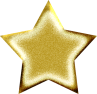 Musselburgh fire station crew are deployed to people who have suffered cardiac arrest, in situations where the fire crew are closer than the nearest ambulance.Resources: All fire appliances in East Lothian carry a defibrillator.Musselburgh fire crews have received enhanced training to respond directly to cardiac arrest incidents and are dispatched where they are the “nearest appliance” according to Scottish Ambulance Service protocols.SFRS are also training members of the public in the lifesaving skill of cardio-pulmonary resuscitation (CPR).4. Living Safely in the Home - pilot area                                                This extends the tried and tested Home Fire Safety Visit to encompass a more holistic safety check.  It concentrates on people who are more vulnerable to unintended harm, i.e. over-65s and under-5s.  Areas of consideration include slips, trips and falls, fuel poverty and financial harm.Resources:Community  planning partners have provided training to firefighters to identify specific risks, and have also  provided robust referral pathways so that once a risk has been identified, the people concerned can receive relevant help.5. Using assets in partnership for the benefit of the people of East LothianPartners are co-located for some purposes  – e.g. the Public Protection Team based in the Brunton Hall in Musselburgh.East Lothian Council and Police Scotland have advanced plans to move Haddington Police Station from its current base to the old Haddington Sheriff Court premises.  This will provide a building fit for purpose as well as enabling partners’ staff to work more closely together.SFRS have six community fire stations in East Lothian which are currently used by resilience partners, youth groups (e.g. Brownies) and community groups.What more do we and others need to do?We need to understand mental health delivery issues better so we can support people better.  In particular, we need to prioritise mental health issues for young people to ensure they get the support they need. What will be different for communities...... at the end of Year 1?Reduction in the number of emergency admissions to Accident and Emergency Services in the relevant age groups in East Lothian (over 65s and under 5s) ... at the end of Year 3?People with mental health problems will get help more quickly.... at the end of Year 10?Reduction in cardiac arrest deaths in East Lothian of around 19 persons per year. Reduction in suicides rates.